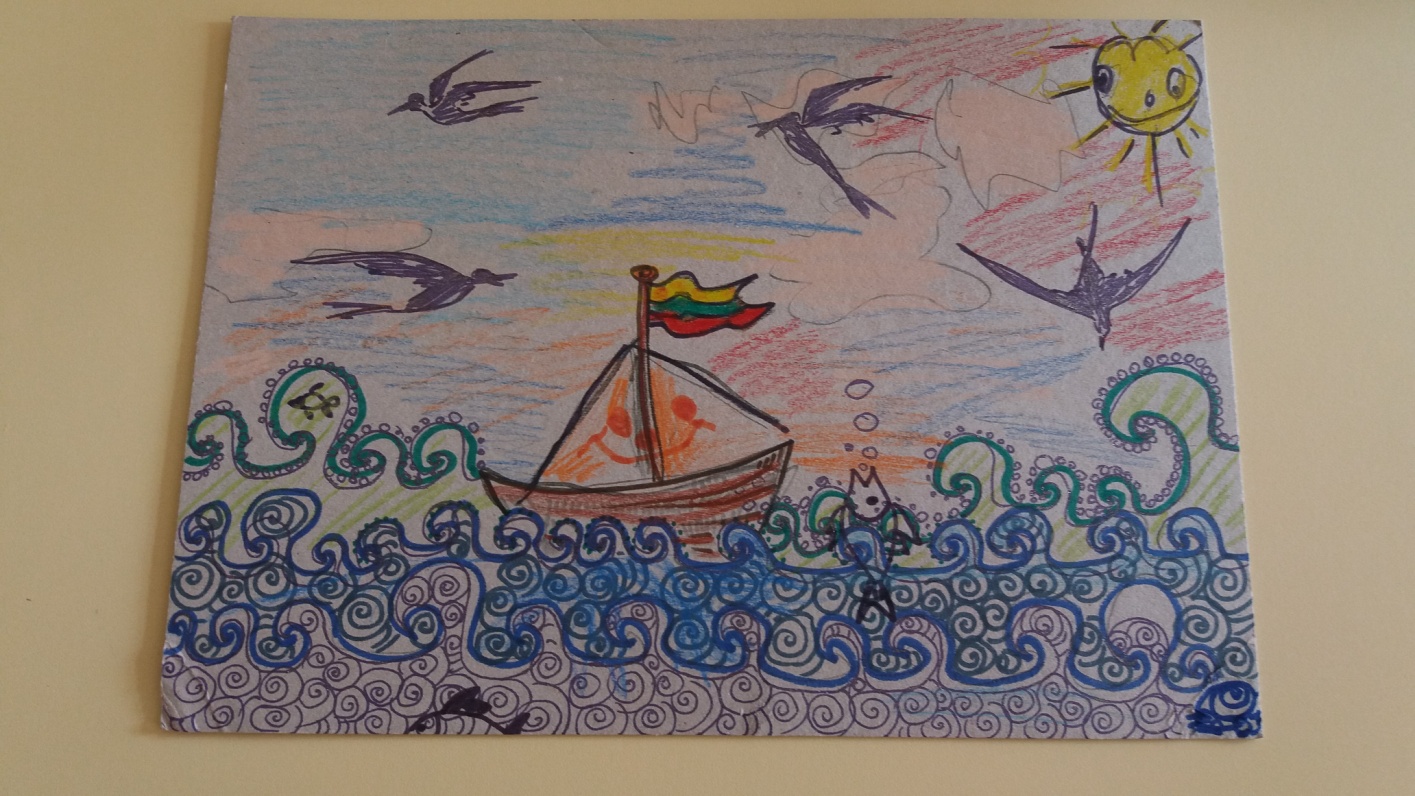 Piešinio autoriaus vardas, pavardėGrupės pavadinimasVAKARĖ STUŽĖNAITĖ IR JOS ŠEIMA, „SAULUČIŲ“ GRUPĖ Vaikų amžius       4 METAIPiešinio pavadinimas    „Garbanotos jūros bangelės“Įstaigos pavadinimas, adresas, el. paštas, telefonasL-d „Liepaitė, Baltijos per. 17, liepaiteld@gmail.com, 345797Pedagogo vardas, pavardėel. paštas, telefonasVilija Juškienė juskienevilija@gmail.com 861133182Kūrinio interpretacijaGarbanotos jūros bangelės...Jos švelniai  ritasi į krantą ir glosto gelsvą, jūra kvepiantį ir švarų smėlį,Jose žaidžia tūkstančiai išdykusių žuvelių,Jos moja iš tolo klykiančiom žuvėdrom,Jos supa mažus ir didelius ūkiančius laivus,Jos pasitinka ir palydi raudonskruostę saulę,Jos kalbasi su praplaukiančiais pūkuotais debesėliais.Garbanotos jūros bangelės...Kokios jos mielos!Kūrinio interpretacijaGarbanotos jūros bangelės...Jos švelniai  ritasi į krantą ir glosto gelsvą, jūra kvepiantį ir švarų smėlį,Jose žaidžia tūkstančiai išdykusių žuvelių,Jos moja iš tolo klykiančiom žuvėdrom,Jos supa mažus ir didelius ūkiančius laivus,Jos pasitinka ir palydi raudonskruostę saulę,Jos kalbasi su praplaukiančiais pūkuotais debesėliais.Garbanotos jūros bangelės...Kokios jos mielos!